السيرة الذاتية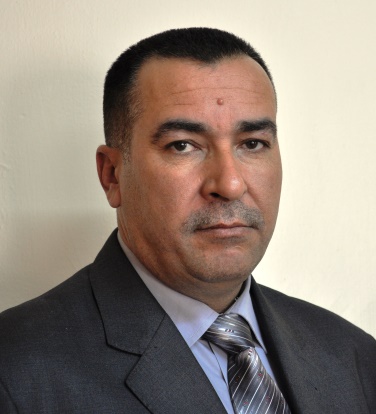 الاسم الرباعي : خليفة إبراهيم عودة كاظم تاريخ الولادة : 20/6/1969الشهادة : دكتوراه                                    تاريخ الحصول عليها : 9/3/2005التخصص العام : علم الاجتماع                      التخصص الدقيق : علم الإجرام اللقب العلمي : أستاذ مساعد                       تاريخ الحصول عليه :4/2/2008عدد سنوات الخدمة في التعليم العالي : ( 15 ) خمسة عشر سنة. عدد سنوات الخدمة خارج التعليم العالي :لا يوجد البريد الالكتروني :    dr.khalif @yahoo.com dean-الجهة المانحة لشهادة البكالوريوس : جامعة بغداد / كلية الآدابالجهة المانحة لشهادة المـــــــاجستير : جامعة بغداد / كلية الآداب الجهة المانحة لشهادة الدكتـــــــــوراه : جامعة بغداد / كلية الآداب عنوان رسالة الماجستير : الضبط الإجتماعي بين العرف والقانون ( دراسة ميدانية في محافظة ديالى) عنوان أطروحة الدكتوراه : واقع الجريمة في الريف ( دراسة ميدانية في محافظة ديالى ).الوظائف التي شغلها :          الجامعات أو المعاهد التي قام بالتدريس فيها :المقررات الدراسية التي قام بتدريسها :المؤتمرات والندوات العلمية والورش التي شارك فيها :البحوث العلمية التي قام بنشرها في المجلات العلمية :الإبداعات أو النشاطات التي حصل فيها على (جوائز / شهادات تقديرية /كتب شكر ) :تالوظيفةمكان العملمن - إلى1مدير التسجيلكلية القانون2002-20032مدير مركز التسلم والإرشادجامعة ديالى20053عضو لجنة المشترياتكلية القانون2002 – 20044عضو اللجان الإمتحانيةجامعة ديالىخمس سنوات متفاوتة5عضو لجنة التعضيدكلية التربية الأساسية2004 – 20066رئيس اللجنة الإمتحانية المركزيةكلية القانون20117معاون العميد للشؤون العلمية والدراسات العلياكلية القانون والعلوم السياسية2010-20118عميد كلية كلية القانون والعلوم السياسية2011- ولحد الانتالجهة ( الجامعة / الكلية / المعهد ) من – الى1كلية التربية / جامعة ديالى1997-20022كلية القانون / جامعة ديالى 2002-20043كلية التربية الأساسية / جامعة ديالى2004-20064كلية القانون / جامعة كويه 2006-20095كلية القانون / جامعة ديالى 2009- لحد الآنتالجامعةالكليةالقسمالمادةالسنة الدراسية1-ديالى التربية التاريخ أسس التربية1997-20022-ديالى التربية العلوم التربويةمدخل علم الاجتماع1997-20023-ديالى القانونالقانونعلم الإجرام1999-20044-ديالى التربية الأساسيةعدة أقساممنهج البحث العلمي2004-20065-كويهالقانونالعقوبات العام2006-20096-ديالىالقانون والعلوم السياسيةالقانونعلم الإجرام 2009- لحد ألانتالعنوانمكان الانعقادنوع المشاركة(بحث – حضور )السنة1دور الخدمة المدنية في الادارة والتنميةمدينة كازابلانكا –المملكة المغربيةمشارك20112استراتيجيات التعليم العالي وتخطيط الموارد البشريةالجامعة الهاشمية – المملكة الأردنيةمشارك20123الادارة الرشيدة وبناء دولة المؤسساتجمهورية مصر العربيةمشارك20124اصلاح النظام القانوني في العالم العربي ( التحديات -_ الفرص ) المملكة الاردنية الهاشمية مشاركة2012تاسم المجلةالدولةعنوان البحثرقم العددالسنة1مجلة ديالىالعراقالنظرية في علم الاجتماع720002مجلة اليرموكالعراقالأسرة والتنمية الاجتماعية220013مجلة اليرموكالعراقالوصمة الاجتماعية وظاهرة العودة إلى الجريمة720054مجلة الفتحالعراقالالتزام والمخالفة لمعايير المجتمع في العراق بعد انهيار السلطة2320055مجلة الفتحالعراقالعدالة وتطبيق القانون في منظور علم الاجتماع2420056مجلة الفتحالعراقالسلوك الإجرامي بين النظريات العلمية والتفسير الإسلامي2520067مجلة كويهالعراقالأمن الاجتماعي – دراسة في العلاقة بين المؤسسات الاجتماعية والمؤسسات الأمنية820088مجلة المؤتمر العلمي الأول لجامعة ديالىالعراقجنوح الإحداث وإجراءات محاكماتهم13-14 كانون الأول20099مجلة العلوم القانونية والسياسية العراقالعنف الأسري وأثره على جنوح الإحداث1201210مجلة المؤتمر السنوي الثاني عشرمصرالأساليب الحديثة في التحقيق الإداري8-10 أيلول201211مؤتمر جامعة الزرقاءالأردنتطور التعليم العالي وإستراتيجية المعرفة – العراق نموذجا24-26 نيسان2012تنوع الابداع او النشاط جائزةشهادة تقديريةكتاب شكرالجهة المانحةالسنة1مشاركة في منتدى المائدة المستديرةشهادة مشاركةكازابلانكا –المملكة المغربية المنظمة العربية للتنمية الادارية20112مشاركة في فعاليات المؤتمر العربي الاولشهادة مشاركةالجامعة الهاشمية –المملكة الاردنية الهاشمية /المنظمة العربية للتنمية الادارية20123مشاركة في فعاليات المؤتمر السنوي الثاني عشرشهادة مشاركةالقاهرة – جمهورية مصر العربية  المنظمة العربية للتنمية الادارية20124مشاركة في الورشة التدريبية حول العيادة القانونية في كليات القانونشهادة مشاركةبرنامج العدالة في متناول الجميع20125مشاركة في الورشة التدريبية حول العيادة القانونية في كليات القانونشهادة مشاركةبرنامج العدالة في متناول الجميع20136الجهود المبذولة في انجاح عمل لجنة المشترياتشكر وتقديرعمادة كلية القانون / جامعة ديالى20027الجهود المبذولة في عمل اللجنة الإمتحانيةشكر وتقديرعمادة كلية القانون / جامعة ديالى20028الجهود المتميزة في العملشكر وتقديرعمادة كلية التربية / جامعة ديالى20029الجهود المبذولة في مقابلة الطلبة المتقدمين للدراسات المسائيةشكر وتقديرعمادة كلية القانون / جامعة ديالى200310الجهود المبذولة في مقابلة الطلبة المتقدمين للدراسات المسائيةشكر وتقديرعمادة كلية القانون / جامعة ديالى200311الجهود المخلصة في انجاح الامتحانات النهائيةشكر وتقديررئيس جامعة ديالى200312الجهود المبذولة في خدمة المسيرة العلميةشكر وتقديرعمادة كلية القانون / جامعة ديالى200413الجهود الاستثنائية المبذولة في لجنة الارشاد والتسليمشكر وتقديرعمادة كلية التربية الاساسية200514الجهود المبذولة في تنظيم واعداد استمارات التقديم للجامعاتشكر وتقديررئس جامعة ديالى200515الجهود المبذولة في اللجنة الإمتحانيةشكر وتقديرعمادة كلية التربية الاساسية200616الجهود المبذولة في انجاح المؤتمر العلمي الاول لجامعة ديالىشكر وتقديرعمادة كلية القانون والعلوم السياسية/ جامعة ديالى200917الجهود المبذولة في نجاح الندوة العلمية في كلية القانونشكر وتقديرعمادة كلية القانون والعلوم السياسية / جامعة ديالى201018الجهود المبذولة في انجاح المؤتمر العلمي الاول لكية القانون / جامعة ديالىشكر وتقديرعمادة كلية القانون والعلوم السياسية / جامعة ديالى201019الجهود المتميزة في اللجنة الإمتحانيةشكر وتقديررئيس جامعة ديالى201120الجهود المتميزة في نهاية العام الدراسيشكر وتقديررئيس جامعة ديالى201121الجهود المبذولة في اداء اللجان الإمتحانيةشكر وتقديررئيس جامعة ديالى201122الجهود المبذولة في اداء العمل في لجنة التسكينشكر وتقديررئيس جامعة ديالى201123مشاركة في موسم ثقافيشكر وتقديرعمادة كلية الآداب / جامعة واسط201024الجهود المبذولة في مجلس الكليةشكر وتقديررئيس جامعة ديالى201325الجهود المبذولة في اللجان الإمتحانيةشكر وتقديررئيس جامعة ديالى201326الجهود المبذولة في مجلس الجامعةشكر وتقديررئيس جامعة ديالى201327الجهود المبذولة والمتميزة في يوم العلمشكر وتقديررئيس جامعة ديالى201328الجهود المبذولة في لجنة عمداء كليات القانونشكر وتقديروزير التعليم العالي والبحث العلمي201329الجهود المبذولة في انجاح المؤتمر العلمي الثاني لكلية القانونشكر وتقديررئيس جامعة ديالى201330الجهود المبذولة والمتميزة في انجاز الموازنة بالجامعةشكر وتقديررئيس جامعة ديالى201331الجهود المبذولة والمتميزة في متابعة امتحانات كلية اليرموك الجامعةشكر وتقديررئيس جامعة ديالى201332الجهود المتميزة في لجنة مناقشة رسالة ماجستيرشكر وتقديرعمادة كلية الآداب / جامعة القادسية201333Participation in the empowering women economically conferenceParticipation certificationErbil_iraq201134Participation tion the regenal con ference for alaw educational system in the arab woridParticipation certificationThe umion of the arab universities_ protection programe _ advan ced gohn Hopkins _ in ternation studies school201235Certifieate of appreciation in USAID Iraq access to quctice program and the inter national law students associationParticipation certificationUSAID for the America people2012